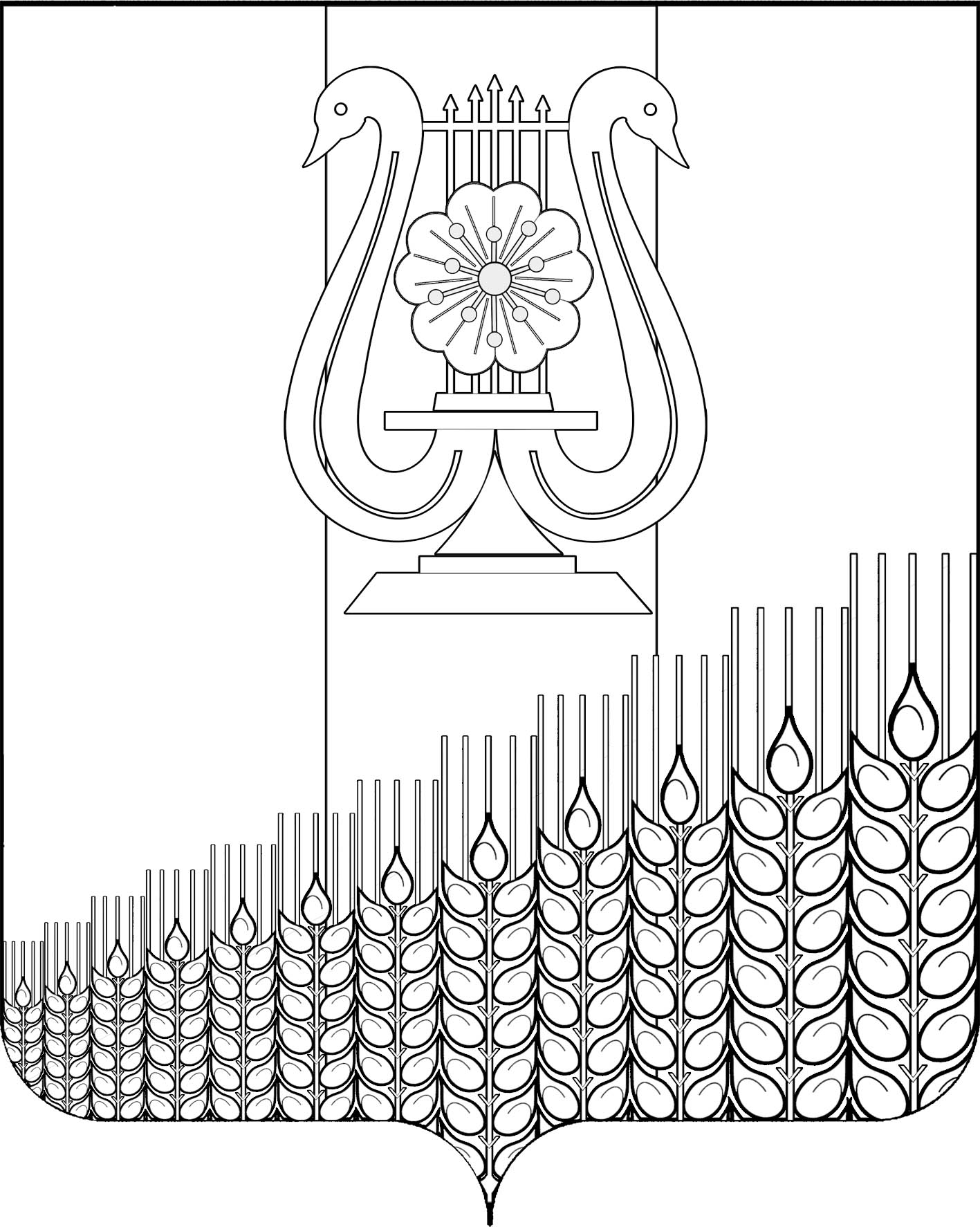 АДМИНИСТРАЦИЯ ПЕРВОМАЙСКОГО СЕЛЬСКОГО ПОСЕЛЕНИЯ
КУЩЕВСКОГО РАЙОНАПОСТАНОВЛЕНИЕот  23.03.2017                                                                                                   № 38поселок ПервомайскийОб утверждении Положения о представлении лицами,замещающими муниципальные должности идолжности муниципальной службы в администрацииПервомайского сельского поселения  Кущевскогорайона, а также гражданами, претендующимина замещение должности муниципальной службыв администрации Первомайского сельского поселения  Кущевского района, сведений о размещении информации в информационно-телекоммуникационной сети «Интернет»В соответствии с Федеральным законом от 25 декабря 2008 года № 273-ФЗ «О противодействии коррупции», статьей 15.1 Федерального закона от        2 марта 2007 года № 25-ФЗ «О муниципальной службе в Российской Федерации» и на основании распоряжения Правительства Российской Федерации от 28 декабря 2016 года № 2867-р,  п о с т а н о в л я ю:1. Утвердить Положение о представлении лицами, замещающими муниципальные должности и должности муниципальной службы в администрации Первомайского сельского поселения  Кущевского района, а также гражданами, претендующими на замещение должностей муниципальнойслужбы в администрации Первомайского сельского поселения  Кущевского района, сведений о размещении информации в информационно-телекоммуникационной сети «Интернет» (приложение).2. Общему отделу администрации Первомайского сельского поселения (Дмитриченко) обнародовать настоящее постановление в специально установленных местах для обнародования и разместить в информационной сети «Интернет» на официальном сайте администрации Первомайского сельского поселения.3.	Контроль за выполнением настоящего постановления оставляю за собой.4.	Постановление вступает в силу со дня его обнародования.Глава Первомайского сельского поселенияКущевского района                                                                             М.Н.ПоступаевПРИЛОЖЕНИЕ УТВЕРЖДЕНОпостановлением администрации Первомайского сельского поселения Кущевского районаот 23.03.2017  № 38ПОЛОЖЕНИЕо представлении лицами, замещающими муниципальные должности и должности муниципальной службы в администрации Первомайского сельского поселения  Кущевского района, а также гражданами, претендующими на замещение должностей муниципальной службы в администрации Первомайского сельского поселения   Кущевского района, сведений о размещении информации в информационно-телекоммуникационной сети «Интернет»Настоящим Положением определяется порядок и форма представления гражданами Российской Федерации, претендующими на замещение должностей муниципальной службы администрации Первомайского сельского поселения  Кущевского района (далее – должности муниципальной службы), лицами, замещающими муниципальную должность и муниципальными служащими администрации Первомайского сельского поселения  Кущевского района, сведений о размещении информации в информационно-телекоммуникационной сети «Интернет».Обязанность представлять сведения о размещении информации в информационно-телекоммуникационной сети «Интернет» в соответствии с настоящим Положением возлагается на гражданина Российской Федерации, претендующего на замещение должности муниципальной службы администрации Первомайского сельского поселения  Кущевского района (далее – гражданин),  на лицо, замещающее муниципальную должность и муниципального служащего администрации Первомайского сельского поселения  Кущевского района, замещающего должность муниципальной службы администрации Первомайского сельского поселения  Кущевского района (далее – муниципальный служащий).Сведения об адресах сайтов и (или) страниц сайтов в информационно-телекоммуникационной сети "Интернет", на которых гражданин, претендующий на замещение должности муниципальной службы, муниципальный служащий или лицо, замещающее муниципальную должность, размещали общедоступную информацию, а также данные, позволяющие их идентифицировать, представителю нанимателя представляют:1)	гражданин, претендующий на замещение должности муниципальной службы, - при поступлении на службу за три календарных года, предшествующих году поступления на муниципальную службу;2)	муниципальный служащий и лицо, замещающее муниципальную должность- ежегодно за календарный год, предшествующий году представления указанной информации, за исключением случаев размещения общедоступной информации в рамках исполнения должностных обязанностей муниципального служащего.4.	Сведения представляются гражданами, претендующими на замещение должности муниципальной службы, при поступлении на муниципальную службу, а муниципальными служащими и лицами, замещающими муниципальную должность - не позднее 1 апреля года, следующего за отчетным.Сведения о размещении информации в информационно-телекоммуникационной сети «Интернет» представляются по установленной форме (прилагается).Сведения о размещении информации в информационно-телекоммуникационной сети «Интернет» представляются в кадровую службу администрации района, самостоятельного структурного подразделения.По решению представителя нанимателя уполномоченные им муниципальные служащие осуществляют обработку общедоступной информации, размещенной претендентами на замещение должности муниципальной службы и муниципальными служащими в информационно-телекоммуникационной сети "Интернет", а также проверку достоверности и полноты сведений.Сведения о размещении информации в информационно-телекоммуникационной сети «Интернет», представляемые в соответствии с настоящим Положением, являются сведениями конфиденциального характера, если федеральным законом они не отнесены к сведениям, составляющим государственную тайну.9.	Сведения предоставляются руководителю и другим должностным лицам, и наделенным полномочиями назначать на должность и освобождать от должности муниципальных служащих, а также иным должностным лицам в случаях, предусмотренных федеральными законами.Муниципальные служащие, в должностные обязанности которых входит работа со сведениями о размещении информации в информационно-телекоммуникационной сети «Интернет», виновные в их разглашении или использовании в целях, не предусмотренных законодательством Российской Федерации, несут ответственность в соответствии с законодательством Российской Федерации.Сведения о размещении информации в информационно-телекоммуникационной сети «Интернет», поступившие ответственному должностному лицу, приобщаются к личным делам работников.Начальник общего отдела                                                              И.И.ДмитриченкоФОРМАпредставления сведений о размещении информации в информационно-телекоммуникационной сети «Интернет»В ____________________________________________________________(указывается наименование кадрового подразделения органа местного самоуправления)Я,___________________________________________________________________(фамилия, имя, отчество, дата рождения,серия и номер паспорта, дата выдачи и орган, выдавший паспорт,должность, замещаемая муниципальным служащим,
или должность, на замещение которой претендует гражданин Российской Федерации)в информационно-телекоммуникационной сети “Интернет” общедоступной информации, а также данных, позволяющих меня идентифицировать:Достоверность настоящих сведений подтверждаю.(Ф.И.О. и подпись лица, принявшего сведения)Глава Первомайского сельского поселенияКущевского района                                                                             М.Н.ПоступаевПРИЛОЖЕНИЕк Положению о представлении лицами, замещающими муниципальные должностии должности муниципальной службы в администрации Первомайского сельского поселения  Кущевского района, а также гражданами,претендующими на замещение должностей муниципальной службы в администрации Первомайского сельского поселения  Кущевского района, сведений оразмещении информации винформационно-телекоммуникационной сети«Интернет»сообщаю о размещении мною за отчетный период с 01 января  20__ г. по 31 декабря 20__ г.№Адрес сайта  и (или) страницы сайта 
в информационно-телекоммуникационной сети “Интернет”123“”20г.(подпись муниципального служащего, гражданина Российской Федерации, претендующего на замещение должности муниципальной службы)